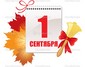 НАШ ДЕТСКИЙ САД СЕГОДНЯ ОЖИЛПОСЛЕ ЛЕТНИХ ОТПУСКОВ1 сентября наш детский сад гостеприимно открыл двери для наших воспитанников.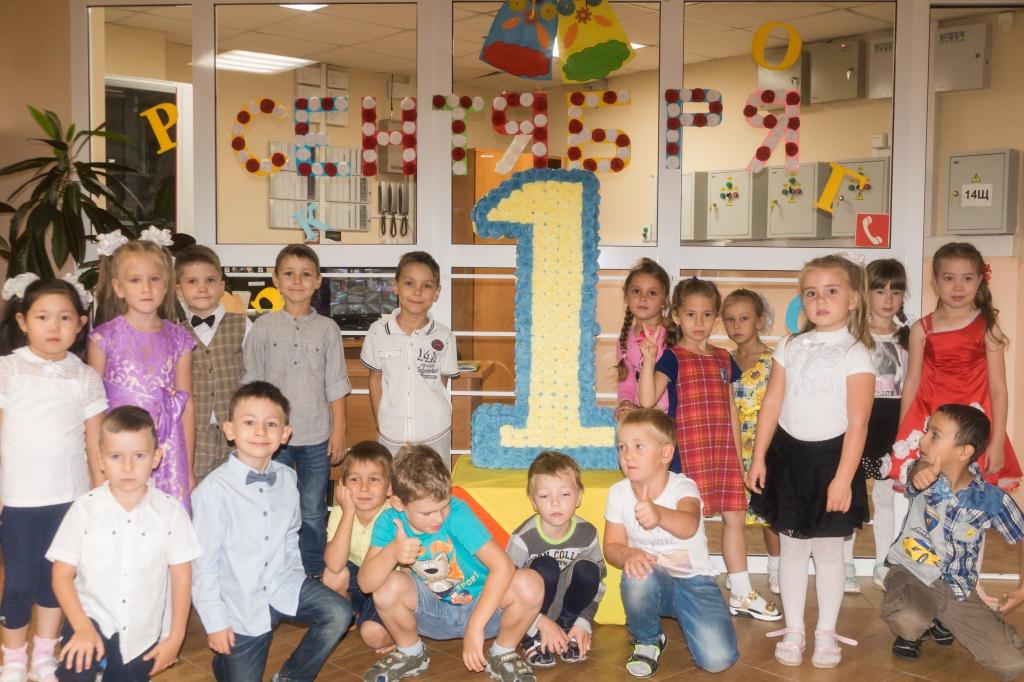 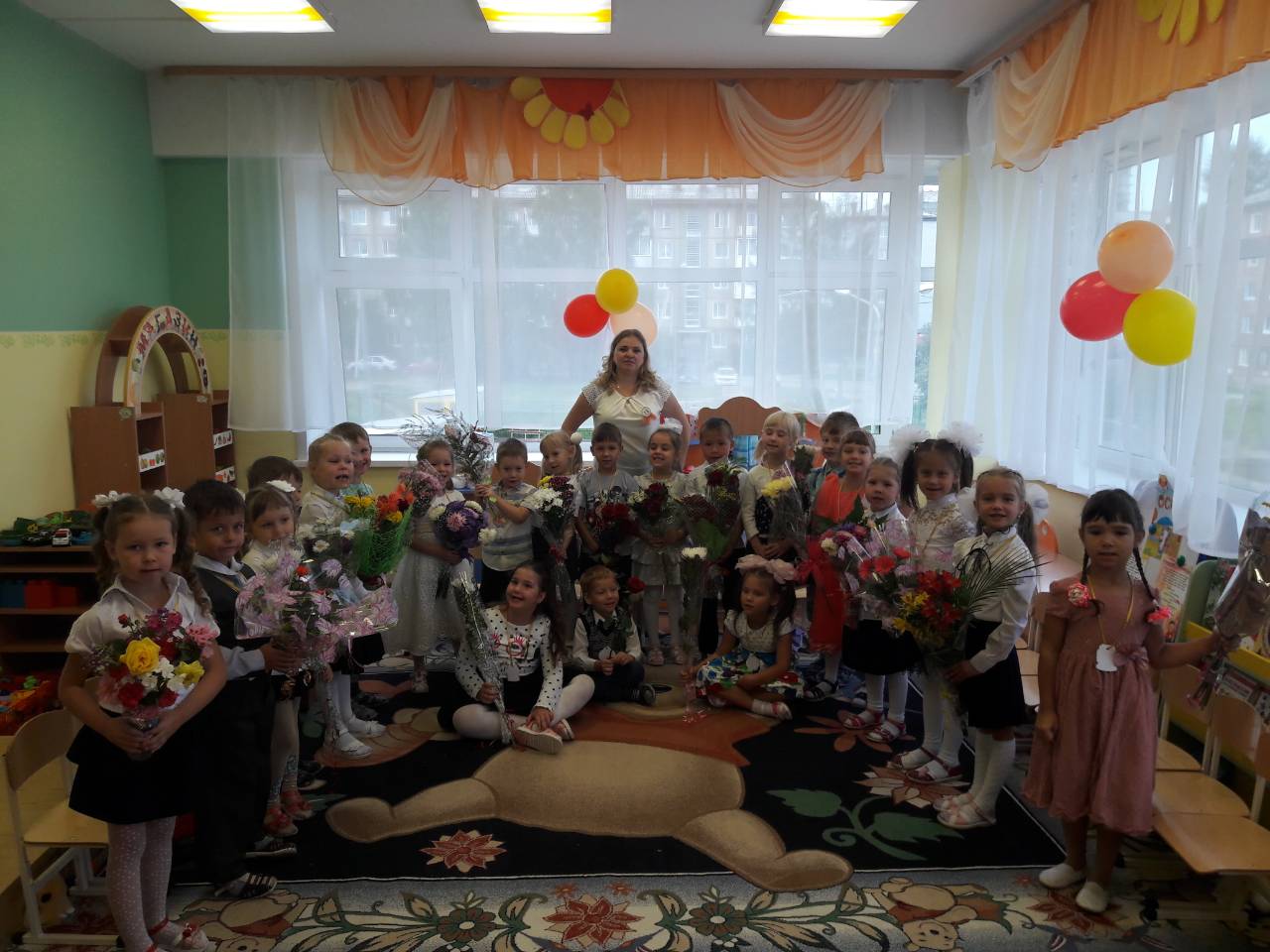 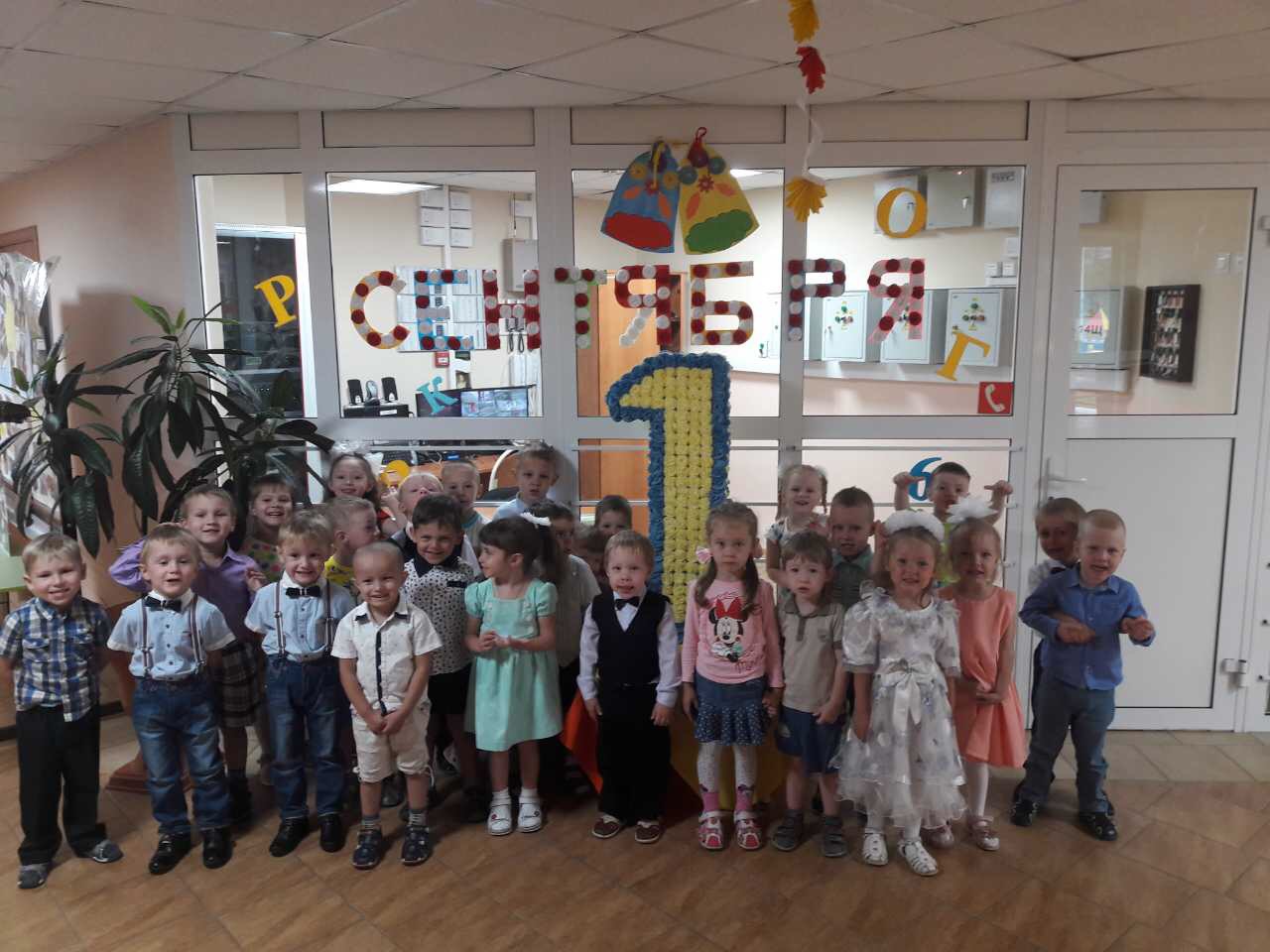 И сколько раз бы встречали наши сотрудники детей в детском саду -  1 сентября, все равно волнительно, как впервые.В интересной игровой форме сотрудники детского сада и сказочные персонажи поздравляли детей, родителей и сотрудников детского сада с Днём знаний, с началом учебного года!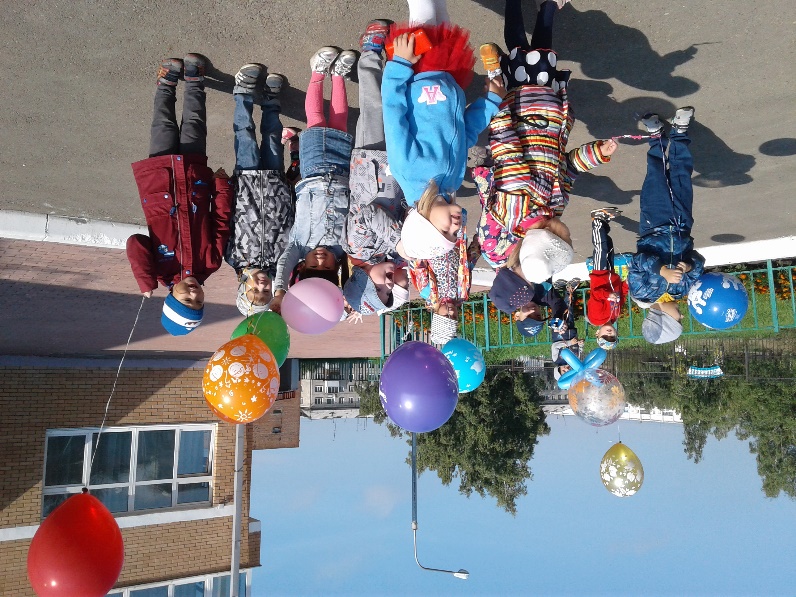 ПРАЗДНИК «ПУТЕШЕСТВИЕ В СТРАНУ ЗНАНИЙ»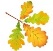 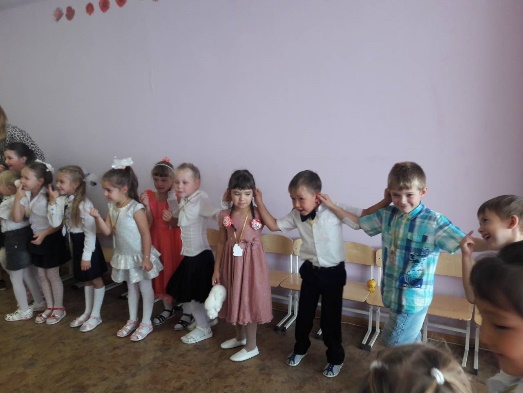 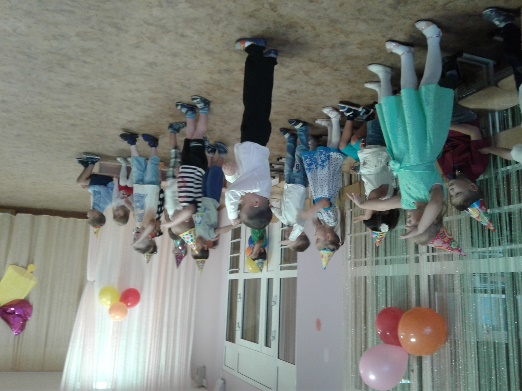 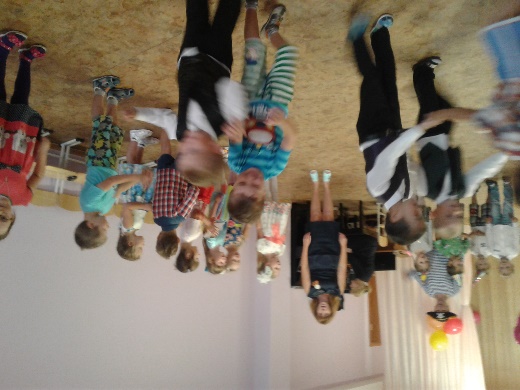 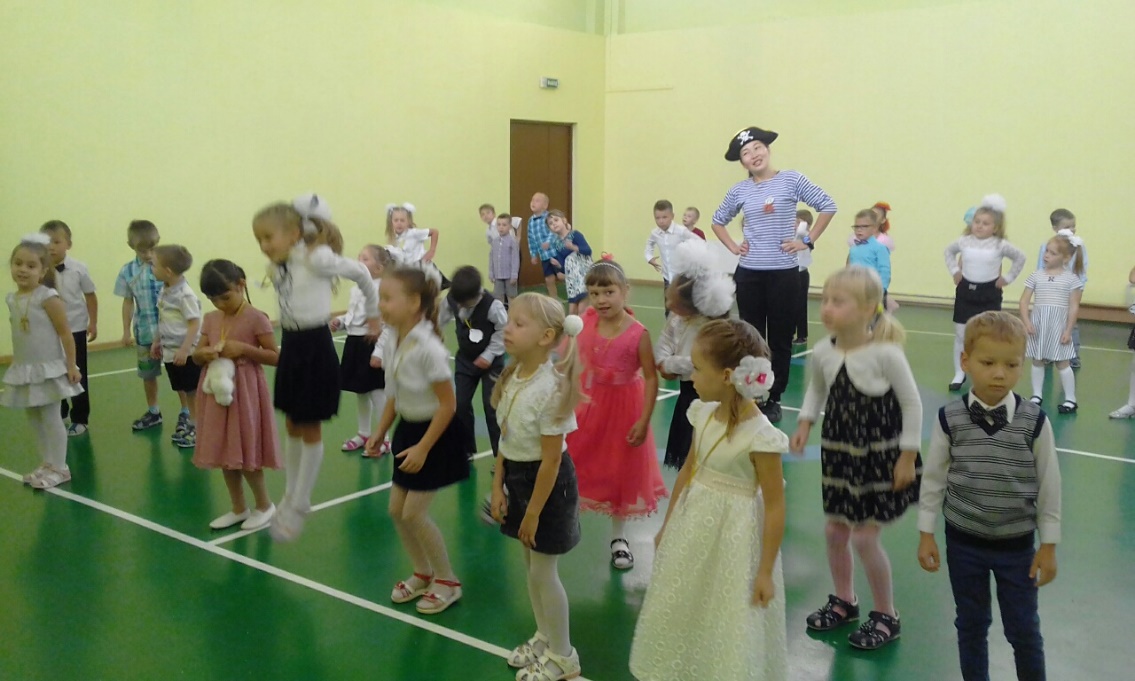 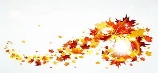 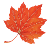 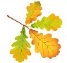 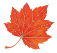 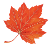 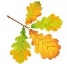 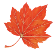 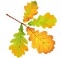 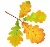 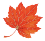 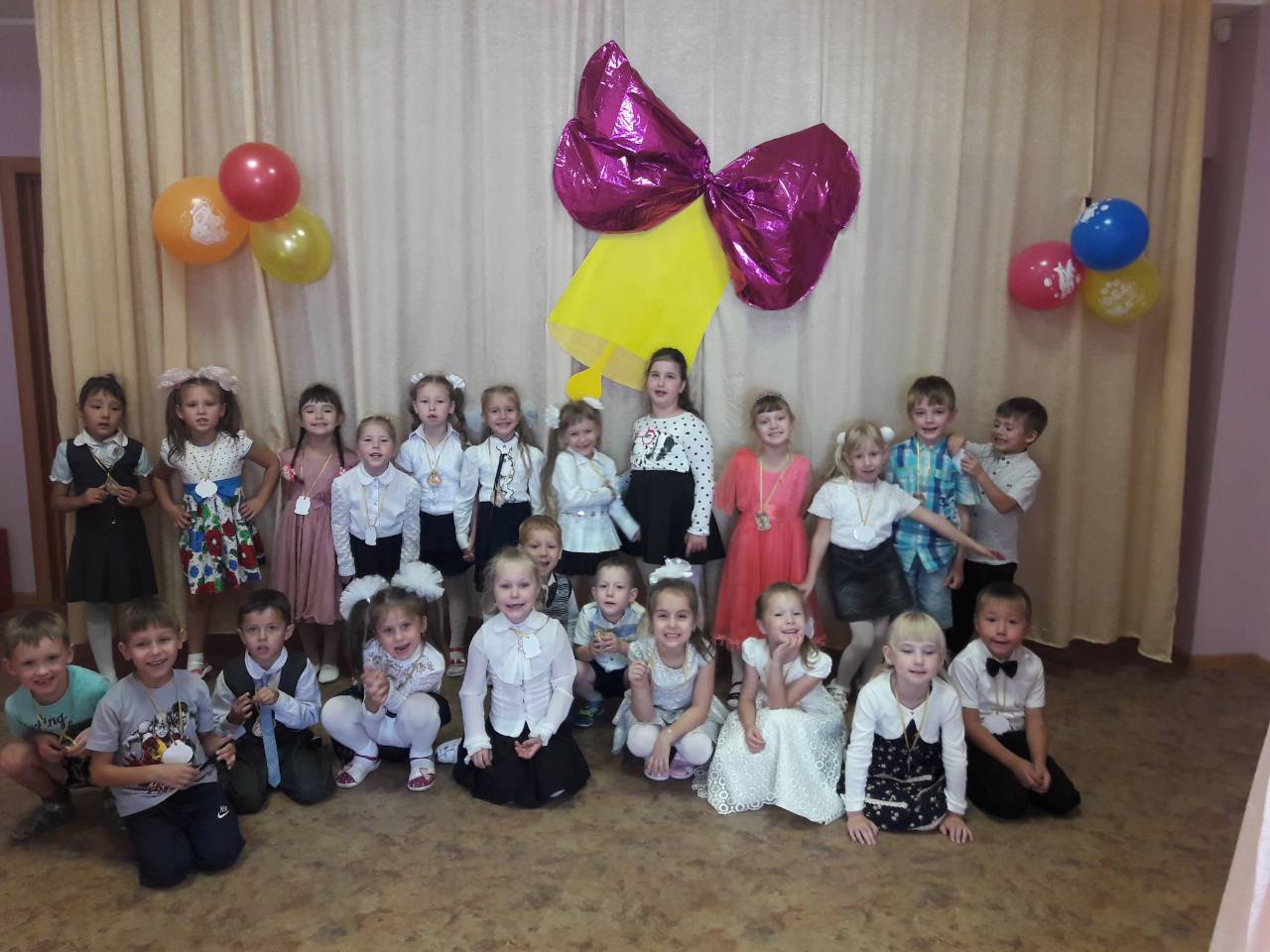 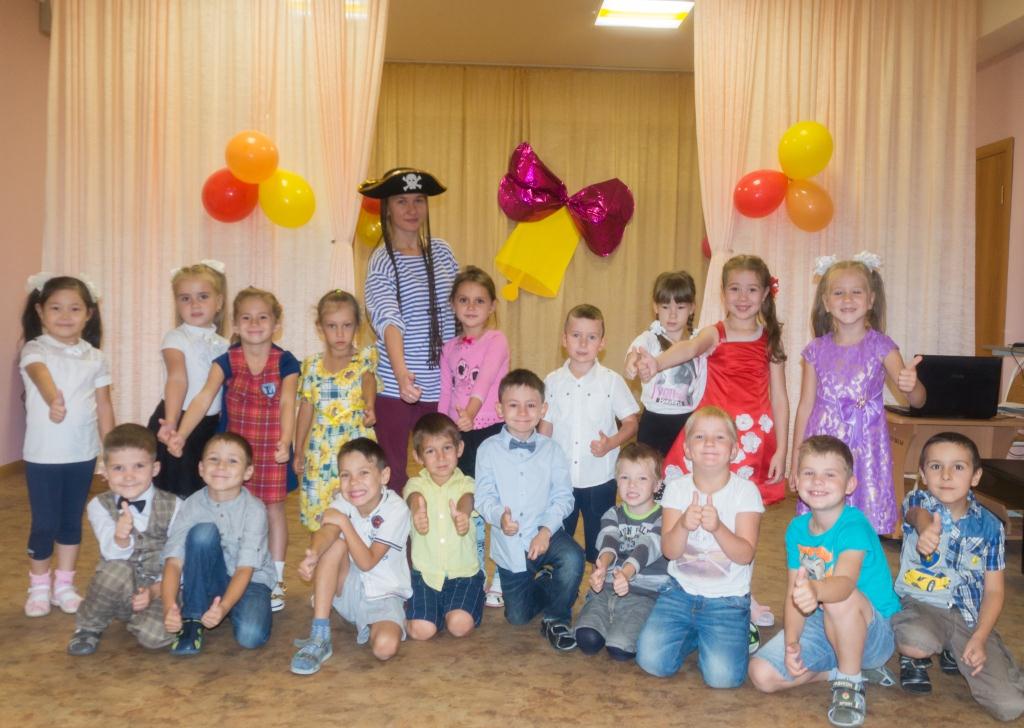 ЭКСКУРСИЯ В ШКОЛУ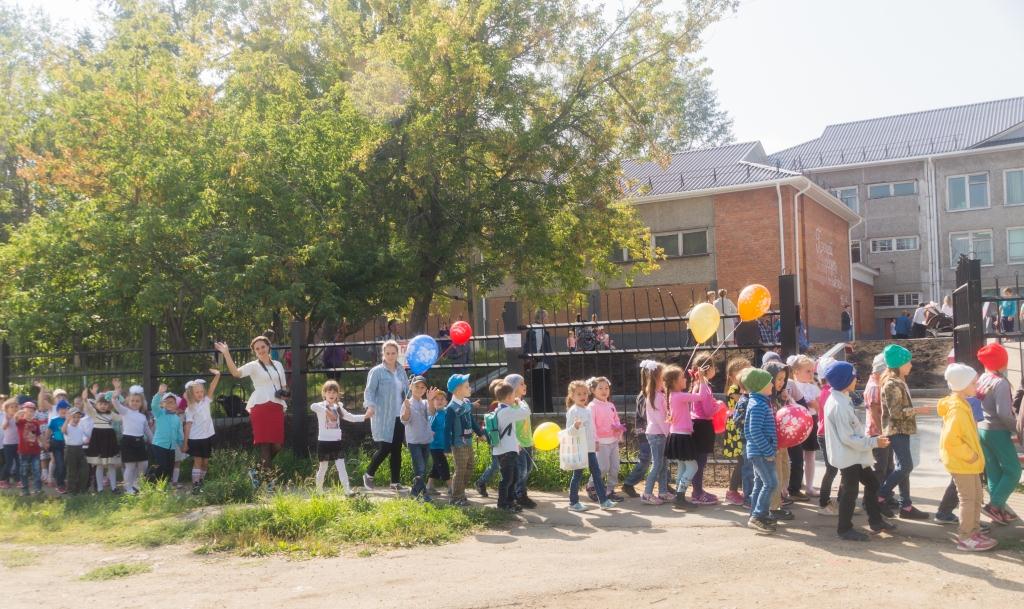 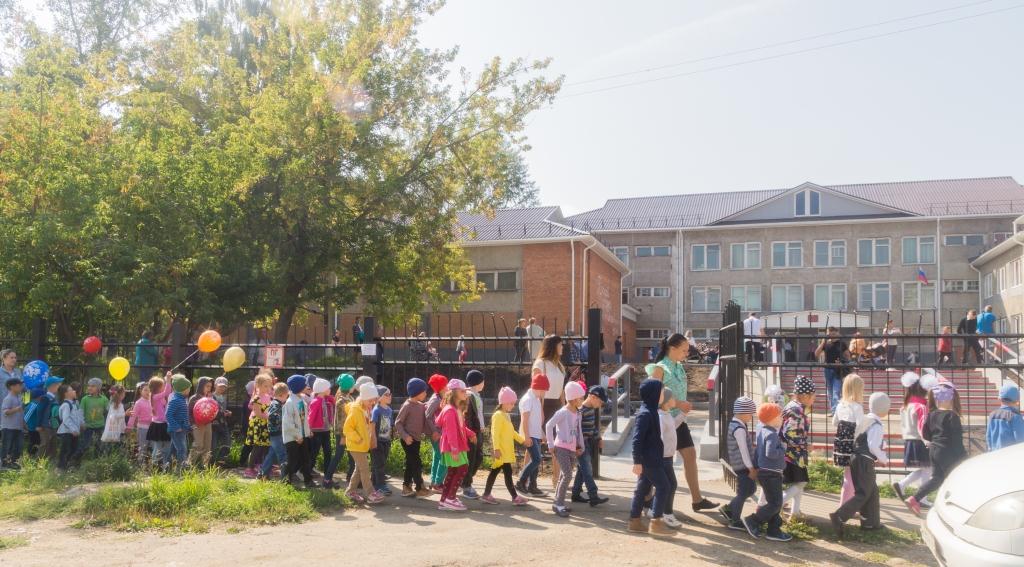 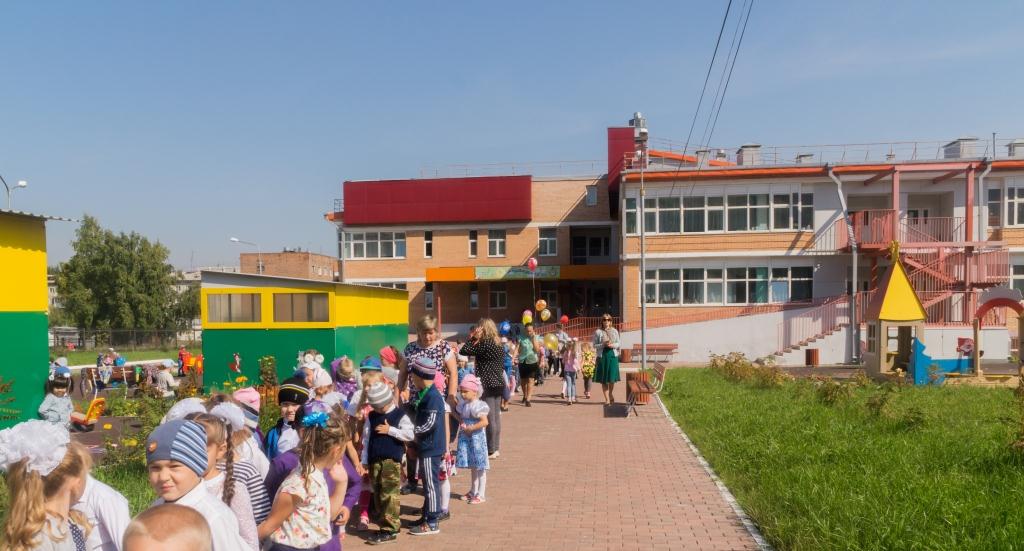 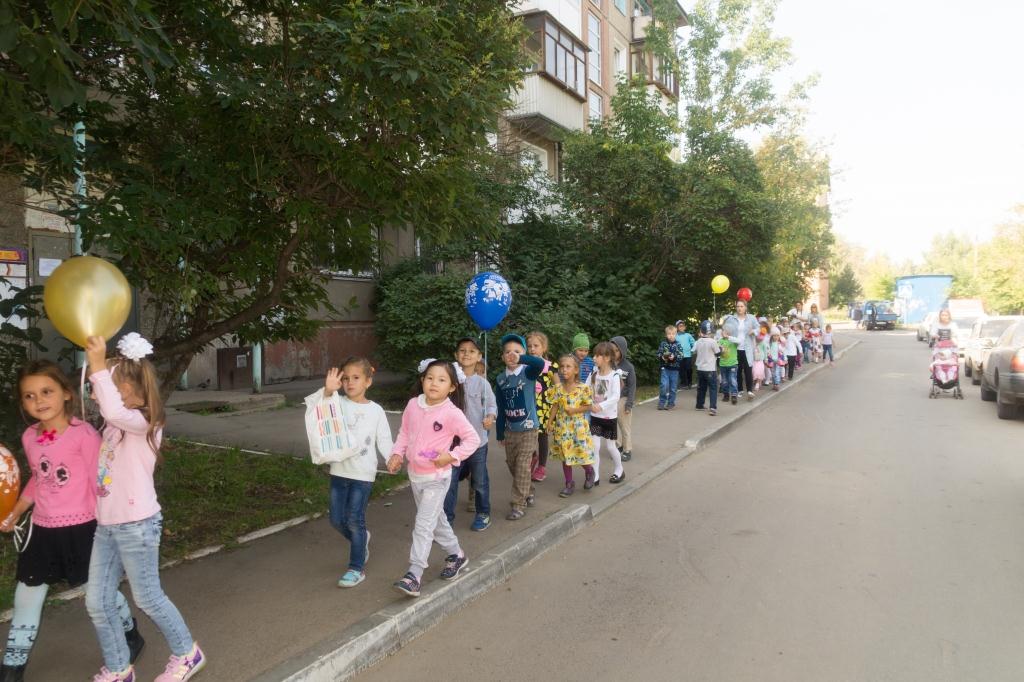 Дорогие родители, желаем, чтобы годы в детском саду для вашего ребенка стали счастливыми минутами детства и хорошей основой для успешной  жизни в школе. Поменьше вам переживаний, побольше поводов для гордости своим чадом. Сотрудники детского сада надеются на отзывчивость, сотрудничество и понимание родителей, чтобы трудности обходили стороной, а образовательный процесс шел легко и радостно. Пусть каждый день радует вас успехами и достижениями ваших детей. 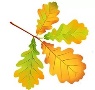 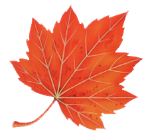 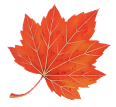 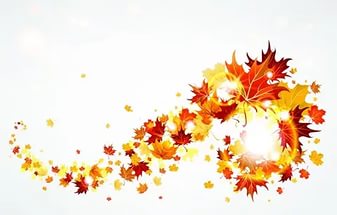 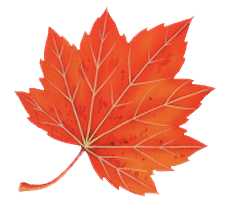 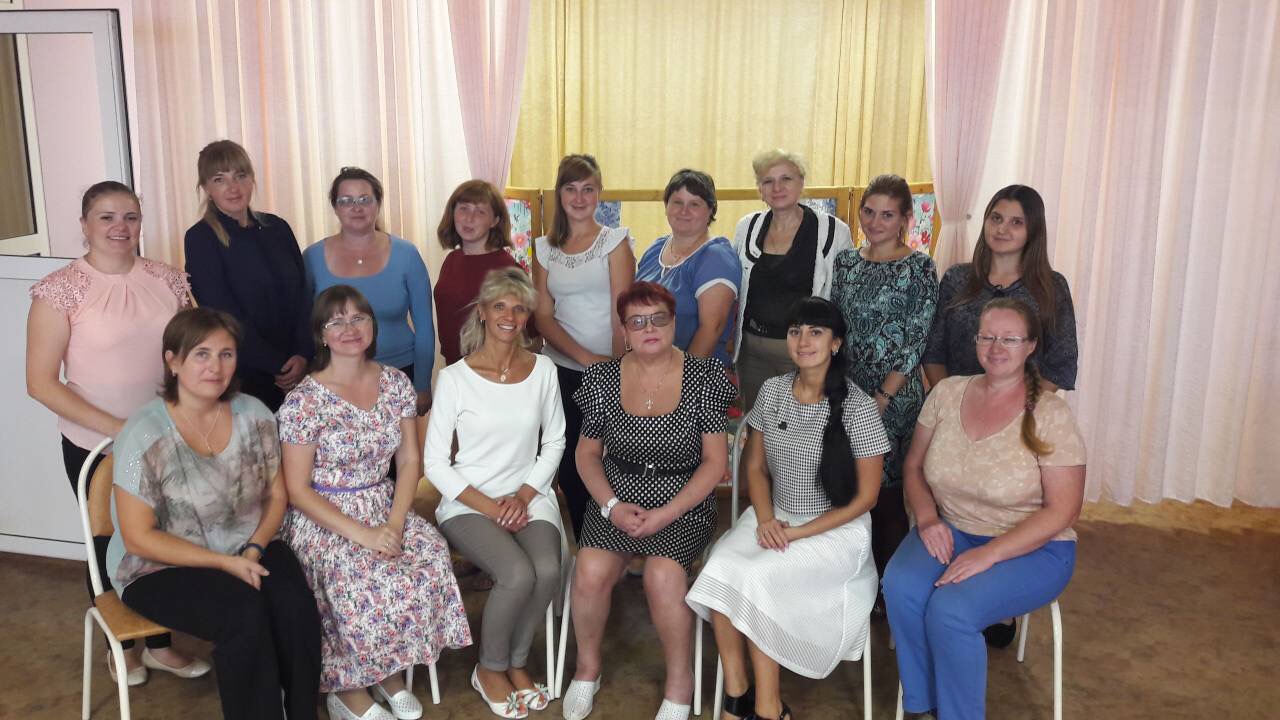 Наш сад - большая дружная семья,"Мы" - одно большое "Я"!Всех с 1 сентября!!!2017 г.